I can say what three important things Amelia might have packed for her solo flight across the Pacific.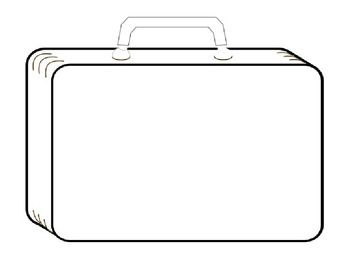 